AANVRAAG van een CONTROLEVERSLAG en BRANDVEILIGHEIDSATTEST bijlage 2Waarvoor dient dit formulier?Met dit formulier vraagt u bij de erkende keuringsinstantie Vinçotte vzw een controle aan van de brandveiligheid van uw toeristische logies met het oog op het verkrijgen van een brandveiligheidsattest. Het controle-orgaan zal nagaan of uw logies voldoet aan de brandveiligheidsnormen uit Bijlage 2 van het besluit van de Vlaamse Regering van 17 maart 2017, tot vaststelling van de specifieke brandveiligheidsnormen waaraan het toeristische logies moet voldoen. Op basis van het controleverslag kan Vinçotte u een positief of negatief brandveiligheidsattest bezorgen.Wie vult dit formulier in?De uitbater van een kleinschalig toeristisch logies dat moet voldoen aan de brandveiligheidsnormen van bijlage 2 van het BVR van 17 maart 2017 over de brandveiligheid van toeristisch logies; of zijn gemachtigde. Concreet gaat het over: Kamergerelateerd logies tot en met 5 verhuureenheden én met maximum 12 slaapplaatsen.Technische vragen?Alle informatie en wetgeving is duidelijk weergegeven op de website van Toerisme Vlaanderen: http://www.toerismevlaanderen.be/logiesdecreet Heeft u toch nog vragen over de procedures of openings- en uitbatingsnormen, kan u terecht bij Toerisme Vlaanderen : logies@toerismevlaanderen.be of 02 504 04 00Voor het verkrijgen van afwijkingen op de brandveiligheidsnormen dient u contact op te nemen met de Technische Commissie Brandveiligheid (formulier op website Toerisme Vlaanderen)Ik zal de volgende documenten ter beschikking te stellen tijdens het bezoek van Vinçotte:geldig keuringsverslag elektrische installatie geldig keuringsverslag van de verwarmingstoestellen geldig keuringsverslag (conformiteit) van de gastoevoerleidingen attest onderhoud schoorsteen en rookkanalenattest jaarlijks onderhoud draagbare brandblustoestellenlogboek met data controles, vaststellingen tijdens controles, instructies voor personeel, goede werking autonome branddetectoren, goede staat brandblusmiddelen en goede staat trappen en evacuatieladder(s)de attesten of bewijzen brandweerstand van de wanden, vloeren en deuren die de het toeristisch logies afscheiden van nevenliggende gebouwen, andere toeristische logiezen of gedeelten die niet functioneel gerelateerd zijn aan het logies. Dit voor elke afscheiding die niet is opgetrokken uit metselwerk of beton.Ik ben ervan op de hoogte dat Vinçotte volgende zaken zal nakijken:aanwezigheid alle keuringsverslagen, attesten en logboek zoals hierboven beschreven.aanwezigheid van twee correcte en onafhankelijke evacuatiewegenaanwezigheid van branddetectoren op het traject tussen de slaapplaats en de toegangsdeur. De detectoren hebben een niet-vervangbare batterij.instructies in geval van brand, opgesteld in het Nederlands, Frans, Duits en Engels met aanduiding noodnummer 112 en contactgegevens voor logerende toeristen.vereenvoudigd plan van de verdieping met aanduiding van de evacuatiewegen en brandblussers.Gedaan op ................................................... (datum) De aanvrager, (handtekening)Bezorg dit formulier 
aangetekend aan Vinçotte vzw, Bollebergen 2a bus 12, 9052 Zwijnaarde
of elektronisch via brandattest@vincotte.beGELIJKTIJDIG CONTROLEBEZOEK AAN EEN BIJKOMEND LOGIES OP DEZELFDE LOCATIEWaarvoor dient dit onderdeel?U kunt met dit deel van het formulier een bijkomend controlebezoek aanvragen voor een toeristisch logies in hetzelfde gebouw, op hetzelfde adres of op dezelfde locatie. Delete deze pagina of druk ze niet af indien u slechts voor één logies een controlebezoek aanvraagt.Als u meer dan één gelijktijdig controlebezoek aanvraagt kunt u deze pagina (leeg) kopiëren, de gegevens van het bijkomende logies invullen en aan de aanvraag toevoegen. GEGEVENS VAN HET BIJKOMENDE TOERISTISCH LOGIESBENAMING EXPLOITATIE: ……………………………………………………………………………………Ik zal de volgende documenten ter beschikking te stellen tijdens het bezoek van Vinçotte:geldig keuringsverslag elektrische installatie geldig keuringsverslag van de verwarmingstoestellen geldig keuringsverslag (conformiteit) van de gastoevoerleidingen attest onderhoud schoorsteen en rookkanalenattest jaarlijks onderhoud draagbare brandblustoestellenlogboek met data controles, vaststellingen tijdens controles, instructies voor personeel, goede werking autonome branddetectoren, goede staat brandblusmiddelen en goede staat trappen en evacuatieladder(s)de attesten of bewijzen brandweerstand van de wanden, vloeren en deuren die de het toeristisch logies afscheiden van nevenliggende gebouwen, andere toeristische logiezen of gedeelten die niet functioneel gerelateerd zijn aan het logies. Dit voor elke afscheiding die niet is opgetrokken uit metselwerk of beton.Gedaan op ................................................... (datum) De aanvrager, (handtekening)Aan Vinçotte vzwBollebergen 2a bus 12 9052 Zwijnaarde	Tel.: 09 244 77 48brandattest@vincotte.be
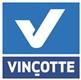 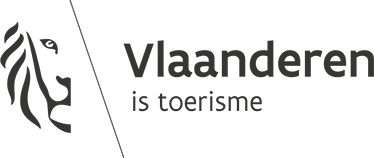 GEGEVENS VAN DE AANVRAGER / FACTURATIEGEGEVENS (in DRUKLETTERS aub)GEGEVENS VAN DE AANVRAGER / FACTURATIEGEGEVENS (in DRUKLETTERS aub)GEGEVENS VAN DE AANVRAGER / FACTURATIEGEGEVENS (in DRUKLETTERS aub)GEGEVENS VAN DE AANVRAGER / FACTURATIEGEGEVENS (in DRUKLETTERS aub)NAAM…………………………………………………………………………………………………………….NAAM…………………………………………………………………………………………………………….NAAM…………………………………………………………………………………………………………….NAAM…………………………………………………………………………………………………………….VOORNAAM ….………………………………………………………………………………………………..VOORNAAM ….………………………………………………………………………………………………..VOORNAAM ….………………………………………………………………………………………………..VOORNAAM ….………………………………………………………………………………………………..STRAAT en NR….……..……………………………………………………………………………………….STRAAT en NR….……..……………………………………………………………………………………….STRAAT en NR….……..……………………………………………………………………………………….STRAAT en NR….……..……………………………………………………………………………………….POSTCODE en GEMEENTE………………………………………………………………………………….POSTCODE en GEMEENTE………………………………………………………………………………….POSTCODE en GEMEENTE………………………………………………………………………………….POSTCODE en GEMEENTE………………………………………………………………………………….LAND …………………………………………………………………………………………………………….LAND …………………………………………………………………………………………………………….LAND …………………………………………………………………………………………………………….LAND …………………………………………………………………………………………………………….ONDERNEMINGSNUMMER ………………………………………………………………………………….ONDERNEMINGSNUMMER ………………………………………………………………………………….ONDERNEMINGSNUMMER ………………………………………………………………………………….ONDERNEMINGSNUMMER ………………………………………………………………………………….MAILADRES …….……...………………………......................................................................................MAILADRES …….……...………………………......................................................................................MAILADRES …….……...………………………......................................................................................MAILADRES …….……...………………………......................................................................................TELEFOON/GSM ….…….…………………………………………………………………………………….TELEFOON/GSM ….…….…………………………………………………………………………………….TELEFOON/GSM ….…….…………………………………………………………………………………….TELEFOON/GSM ….…….…………………………………………………………………………………….Ik ben de uitbater (aankruisen)Ik ben de gemachtigde (aankruisen)GEGEVENS VAN HET TOERISTISCH LOGIES (slechts invullen indien verschillend van de aanvrager)BENAMING EXPLOITATIE ……………………………………………………………………………………STRAAT en NR  ...……..………………………………………………………………………………………POSTCODE en GEMEENTE…………………………………………………………………………………MAILADRES …….……...……………………….....................................................................................TELEFOON/GSM ….…….…………………………………………………………………………………….AANTAL VERHUUREENHEDEN……….MAXIMUM AANTAL SLAAPPLAATSEN……….LIGGING BIJKOMENDE EXPLOITATIE Deze exploitatie is gelegen in op dezelfde locatie als (naam eerste exploitatie van de aanvraag):
…………………....……..………………………………………………………………………………………AANTAL VERHUUREENHEDEN……….MAXIMUM AANTAL SLAAPPLAATSEN……….